Szilikon tömítés SI 180Csomagolási egység: 1 darabVálaszték: K
Termékszám: 0175.0242Gyártó: MAICO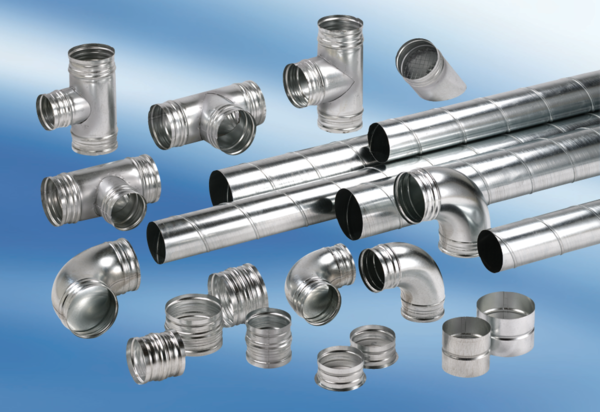 